JĘZYK ANGIELSKI – MLO – KLASA 3 SEMESTR 6 –13.03.2021Temat: Culture and human.Poniżej załączam ćwiczenia do wykonania na zajęcia. Proszę spróbować wykonać wszystkie zadania z wyjątkiem tych na słuchanie (listening) oraz mówienie (speaking). Wykonamy je wspólnie na zajęciach zdalnych.Treści do opanowania na zajęciach:- wypowiadanie się na temat znaczenia wyglądu- czasowniki modalne / pytania pośrednie- wypowiadanie się na temat tego jak sztuka może zmienić świat na lepsze- zgadzanie się i niezgadzanie z czyjąś opinią.Przed przystąpieniem do wykonywania ćwiczeń gramatycznych odsyłam do poniższych filmów tłumaczących kwestię czasowników modalnych i pytań pośrednich w języku angielskim:https://www.youtube.com/watch?v=FkeUPWwQIgohttps://www.youtube.com/watch?v=86AogESR_0Qhttps://www.youtube.com/watch?v=_uR_bDW0gt8https://www.youtube.com/watch?v=Be0lMEAyjXEGood luck! 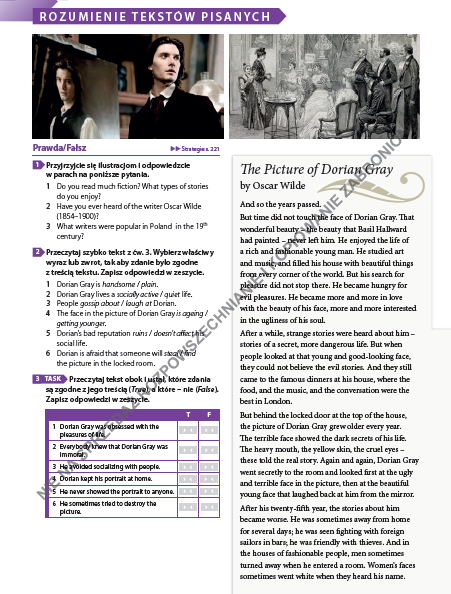 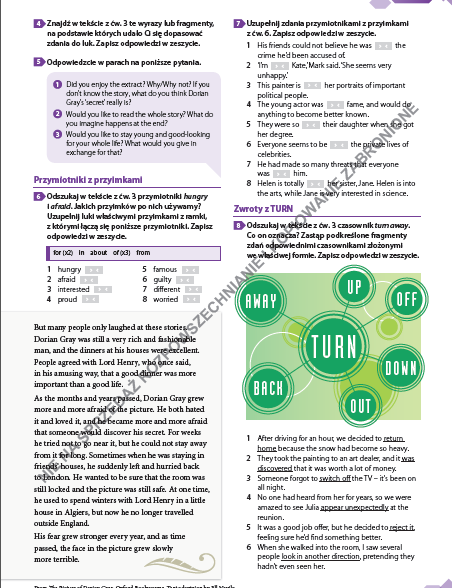 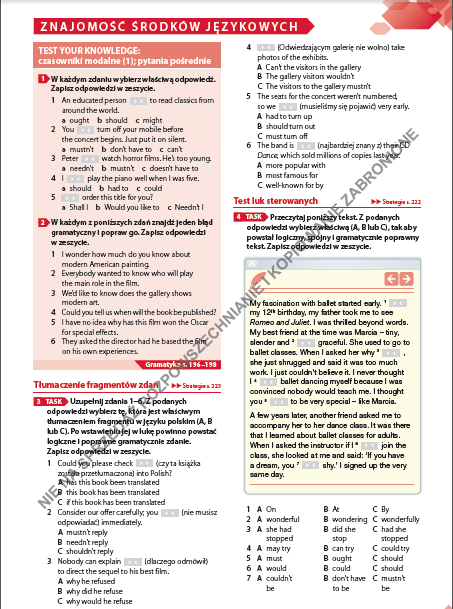 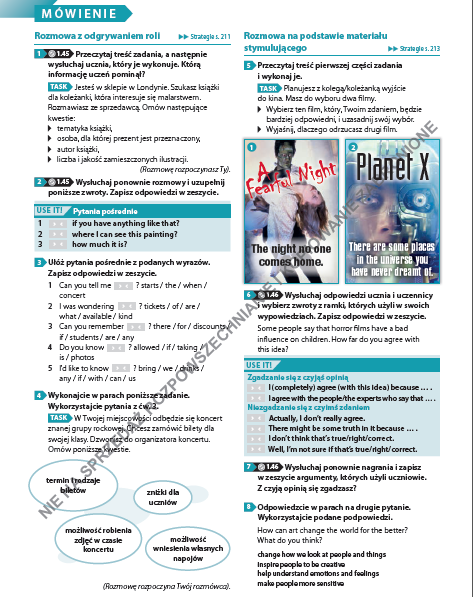 mgr Aleksandra Powroźnik